             SEBRING SCHOOL OF REAL ESTATE 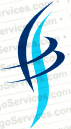 Applicant InformationSocial Security No: _____________________________	Emergency Contact: ______________________________LegibleHow Did You Hear About Us? Newspaper 	 Sign Outside	    Flyer     Friend       Walk-in       Other ______________________________Disclaimer and SignatureI certify that my answers are true and complete to the best of my knowledge. Office Use OnlyPrice amount for Course: _______________________		Course Dates: __________________ to ___________________Amount Student Has Paid: $____________________		Amount Student Owes: $_______________________________Received copy of Driver License _________________REGISTRATION FORMFull Name:Date:PrintLastFirstM.I.Address:Street AddressApartment/Unit #CityStateZIP CodePhone:EmailAre you a citizen of the ?YESNOFemaleMaleYESNOCopy of Driver License YESNOSignature:Date: